УтверждаюДиректор школы:  /Атажахова М.К./ 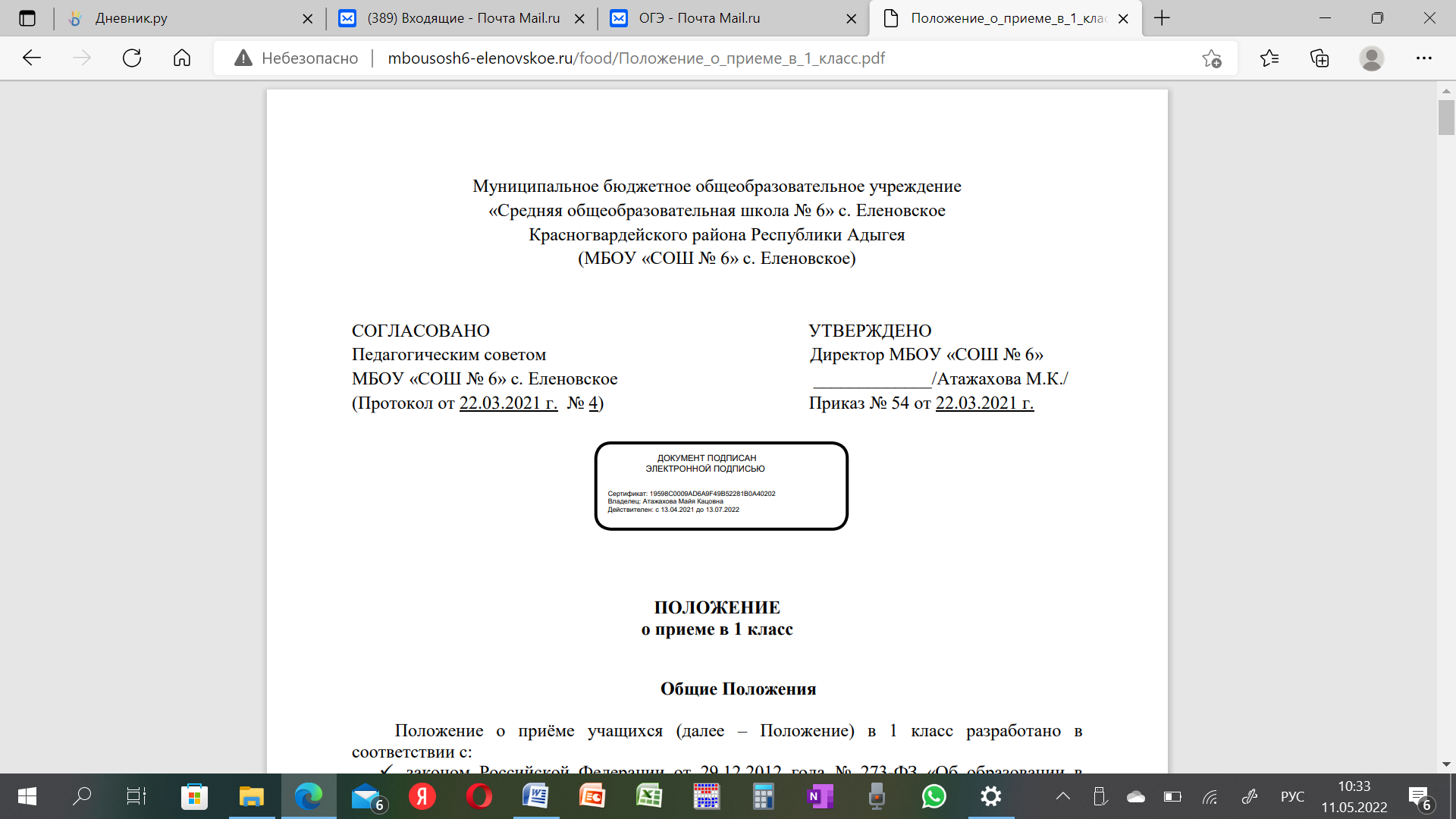 приказом организации от 31.05.2022 г. № 76 Штат в количестве  35,82  шт. единицДолжностьКол-вошт. ед.Кол-вофиз. лицОкладбазабазабазаКомпенсационные выплатыКомпенсационные выплатыСтимулирующие выплатыСтимулирующие выплатыСтимулирующие выплатыСтимулирующие выплатыСтимулирующие выплатыСтимулирующие выплатыСтимулирующие выплатыСтимулирующие выплатыИтогоРКСтажевые выплатыВсегоДолжностьКол-вошт. ед.Кол-вофиз. лицОкладСумма окладаНеаудиторная нагрузкаИтого базаКоэфф. сложности и приоритетности предметаЗа работу в ночное время и праздн.Коэффициент квалификационной категорииК-энт уровня управленияК-энт почетного звания/ученой степениКоэффициент стажамолодНадбавка за интенсивСтимулирующие выплаты по итогам работыРезерв для доплаты МРОТИтогоРКСтажевые выплатыВсегоАУП(коррект к-энт 1,3)АУП(коррект к-энт 1,3)АУП(коррект к-энт 1,3)АУП(коррект к-энт 1,3)АУП(коррект к-энт 1,3)Директор11Зам. директора по УВР11Итого руководители22Заместитель директора по АХЧ0,51Делопроизводитель11Руководитель точки роста0,451Лаборант0,51Итого УВП2,454Всего административно-управленческий персонал4,456Старший вожатый11Учитель26,6716Учитель обучение на дому0,11Педагог дополнительного образования0,53Педагог-библиотекарь11Педагог-психолог0,51Учитель-логопед11Социальный педагог0,51Тьютор0,1Итого пед.работники31,3725,00Всего основной персонал35,8231,00